Práctica 4: Potencia en redes resistivasEn esta práctica vamos medir magnitudes eléctricas (tensión y/o corriente) con el objetivo de calcular potencias. Además, verificaremos que se cumple experimentalmente el teorema de Boucherot.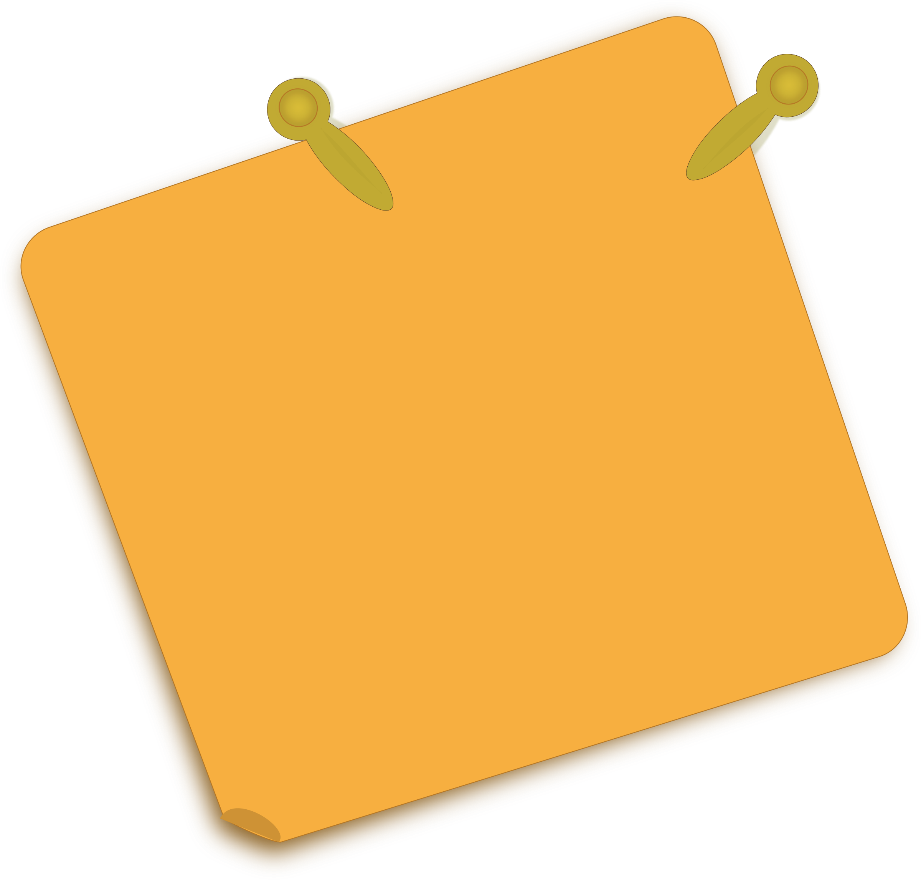 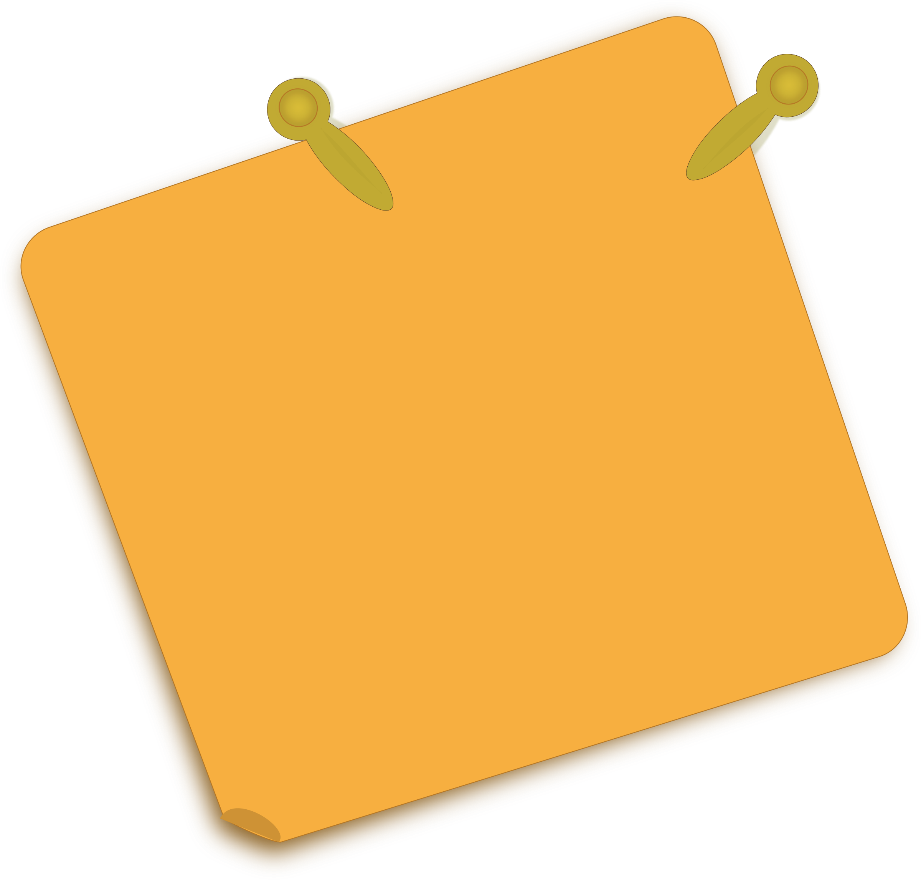 Práctica 4 – Tareas previasAntes de realizar la práctica deberás completar estas tareas:Determina el valor de la corriente en cada resistencia utilizando la ley de Ohm para que tenga el sentido dado.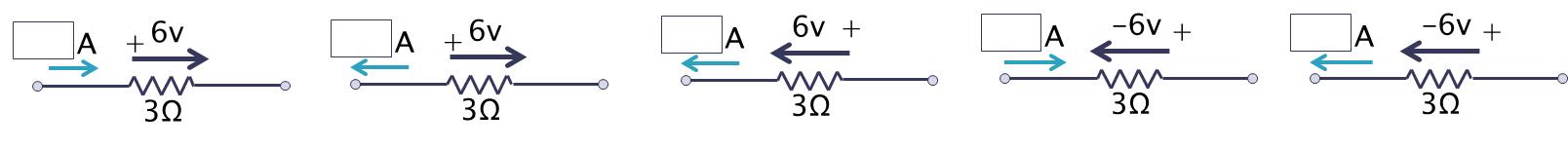 Determina el valor de la tensión en cada resistencia utilizando la ley de Ohm para que tenga la polaridad dada.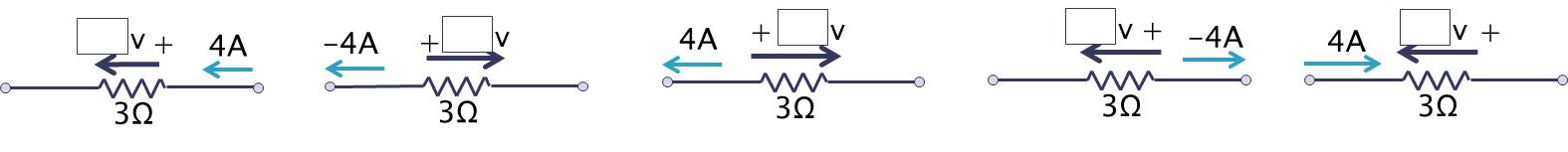 ¿Qué tres expresiones equivalentes conoces para calcular la potencia en una resistencia?Calcula las potencias absorbida y cedida (las dos) en cada una de las siguientes fuentes.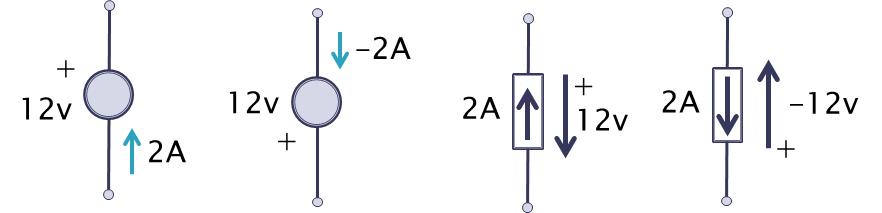 Práctica 4 – Trabajo de laboratorio1. Cálculo de potencias a partir de valores medidosEn este apartado vamos a calcular potencias en circuitos sencillos.Monta los circuitos de las figuras 1 y 2.2. Teorema de BoucherotEn este apartado vamos a utilizar un potenciómetro (resistencia variable).Realiza el montaje de la figura 3, siendo PΩ el potenciómetro (a conectar el terminal central y un extremo del mismo).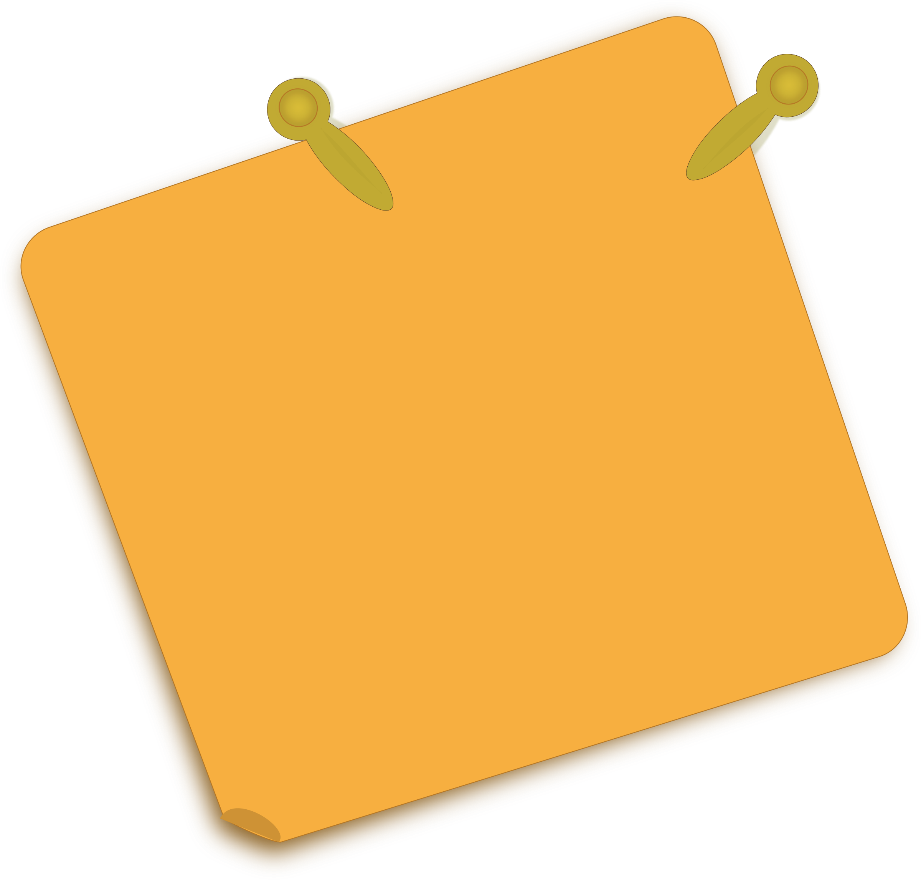 Realiza el montaje 5 veces, utilizando cada vez un valor distinto de resistencia en el potenciómetro de entre los 5 seleccionados. Figura 4 – Plantilla para realizar la representación de las potencias en gráficos de barra.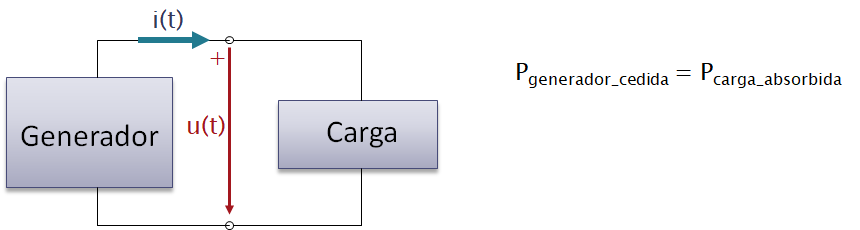 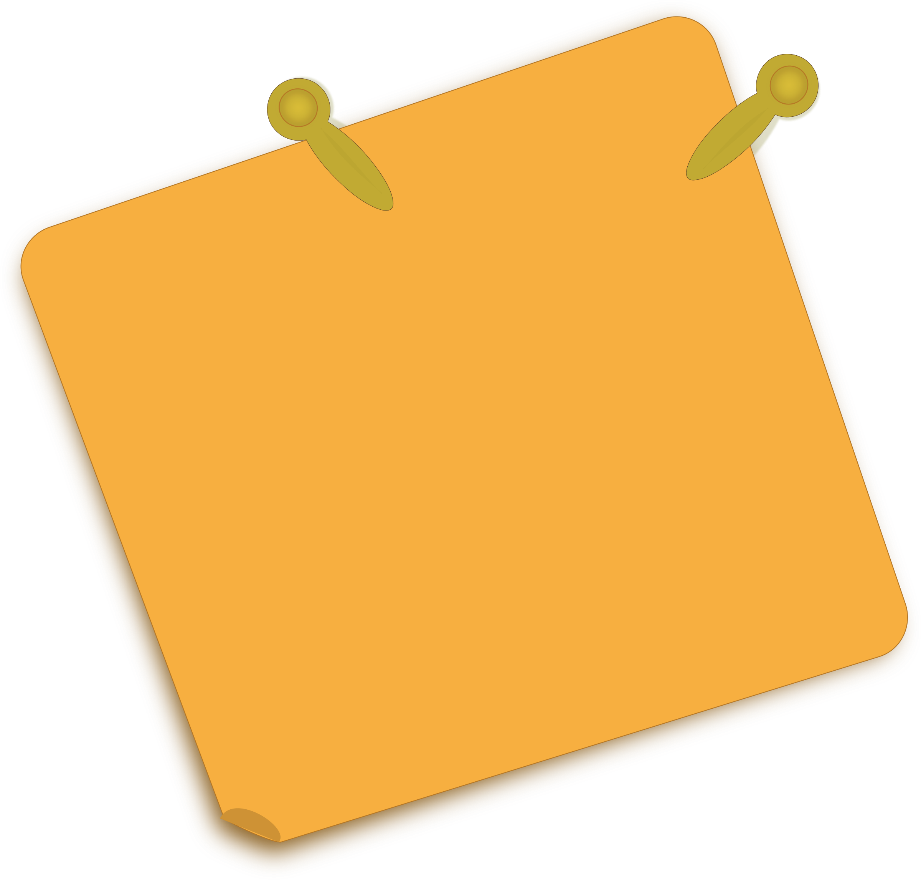 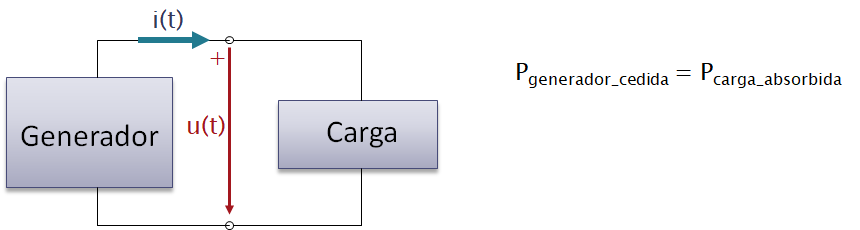 
Esta obra está bajo una Licencia Creative Commons Atribución 4.0 Internacional.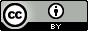 P(absorbida)= P(absorbida)=P(absorbida)=P(absorbida)=P(cedida)=P(cedida)=P(cedida)=P(cedida)=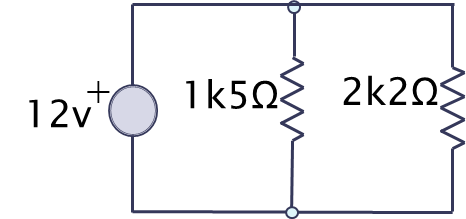 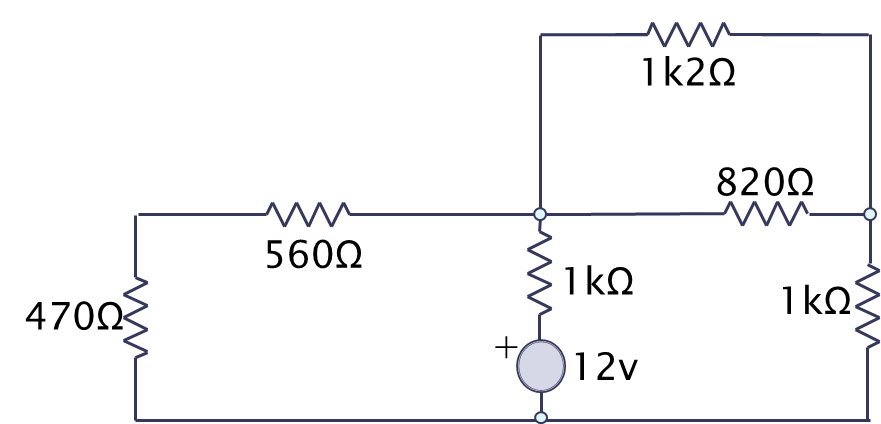 Figura 1Figura 2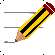 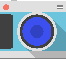 A partir de los valores de tensión y corriente medidos con el multímetro (mide los valores que necesites), obtén, de 3 formas distintas, la potencia absorbida por las resistencias de los circuitos de las figuras 1 y 2.Mide el valor mínimo y máximo de la resistencia del potenciómetro con el multímetro y anota los valores obtenidos. Selecciona además, tres valores intermedios, entre el valor mínimo y máximo y anótalos.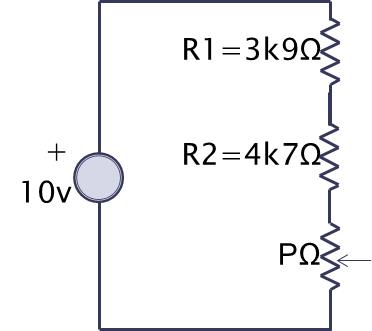 Figura 3 – Circuito con potenciómetro (PΩ)Para cada montaje, realiza las mediciones que estimes oportunas (de tensión y/o corriente) para, utilizando esas mediciones, poder calcular la potencia absorbida/cedida por cada componente del circuito.Calcula las potencias. Incluye las operaciones realizadas para el cálculo de y representa los resultados obtenidos en una gráfica de barras (una gráfica por cada circuito, es decir, 5 en total). Para cada uno de los 5 montajes, demuestra que se cumple el teorema de Boucherot.